Illustrations des trois petits cochons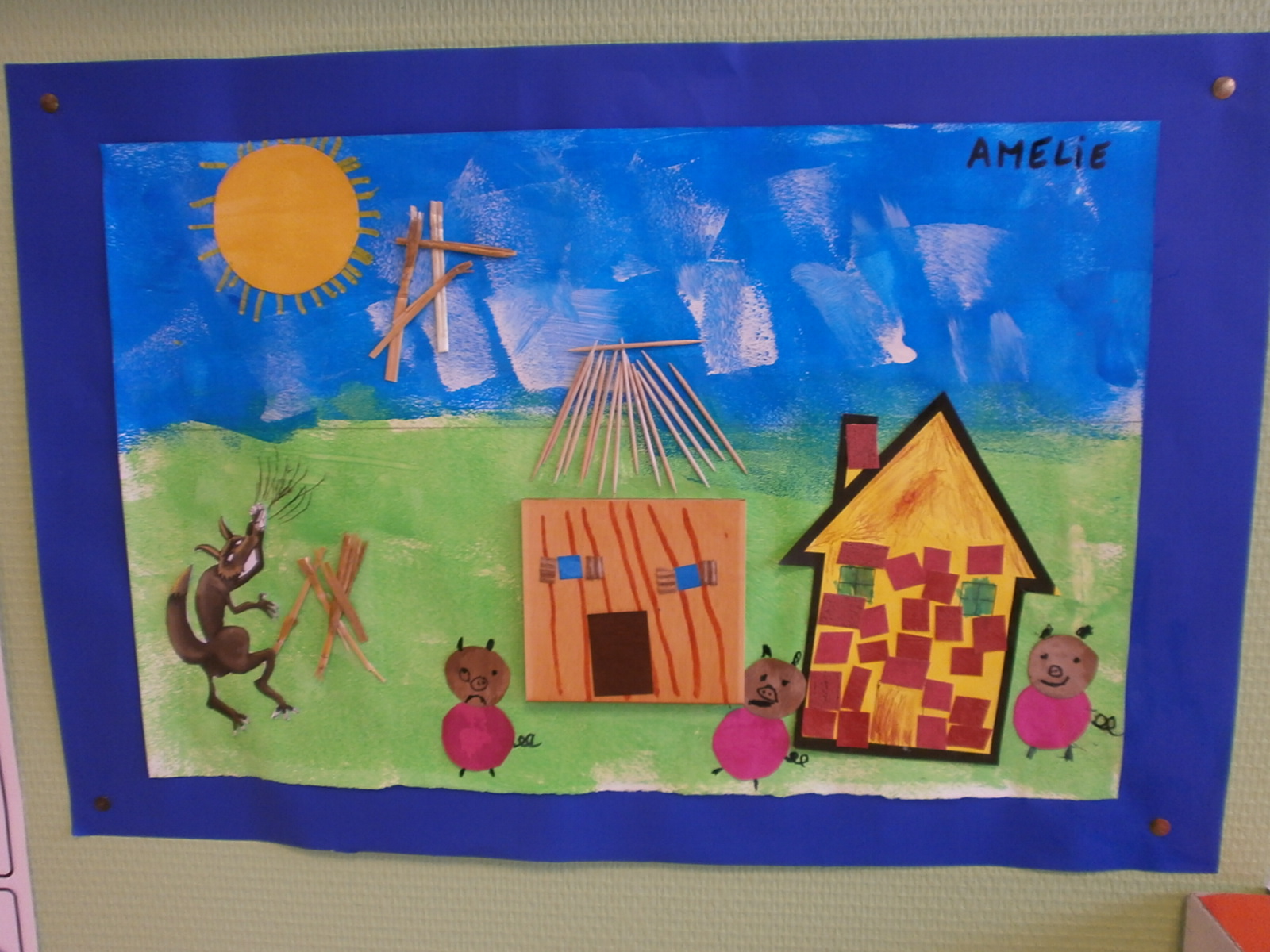 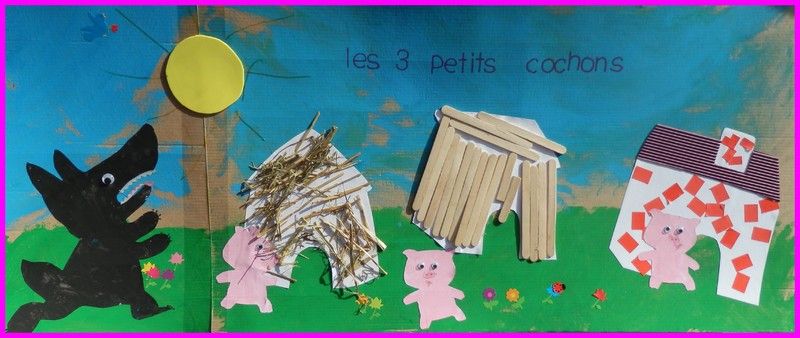 